SCRUM ROLES AND RESPONSIBILITIES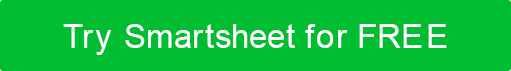 PRODUCT OWNERSCRUM MASTERSCRUM TEAMPromotes the product vision and prioritizes the product backlog to maximize the product’s functionality and value for the customer.Effectively coaches the development team, facilitates events, and eliminates distractions that can interfere with the team’s progress.Remains focused on completing deliverables in increments (i.e., completing product functionality by the end of each sprint) and producing a superior final product.––––––––––––––––––––    PROJECT, PRODUCT, OR SPRINT-SPECIFIC RESPONSIBILITIES    ––––––––––––––––––––––––––––––––––––––––    PROJECT, PRODUCT, OR SPRINT-SPECIFIC RESPONSIBILITIES    ––––––––––––––––––––––––––––––––––––––––    PROJECT, PRODUCT, OR SPRINT-SPECIFIC RESPONSIBILITIES    ––––––––––––––––––––PRODUCT OWNERSCRUM MASTERSCRUM TEAMResponsibility 1Responsibility 2Responsibility 3Responsibility 1Responsibility 2Responsibility 3Responsibility 1Responsibility 2Responsibility 3DISCLAIMERAny articles, templates, or information provided by Smartsheet on the website are for reference only. While we strive to keep the information up to date and correct, we make no representations or warranties of any kind, express or implied, about the completeness, accuracy, reliability, suitability, or availability with respect to the website or the information, articles, templates, or related graphics contained on the website. Any reliance you place on such information is therefore strictly at your own risk.